              FICHE D’INSCRIPTION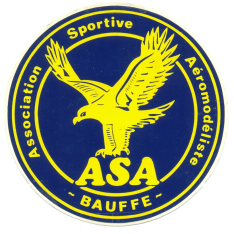             Rencontre Amicale Jets ASA Bauffe  	                         les  03 et 04 Aoùt 2019.A retourner dès que possible par E-mail à, zo snel als terugkeren, to return as soon as possible to: eddy.postiau@telenet.bePilote NOM / NAAM:                                                                        PRENOM / VOORNAAM:ADRESSE : TELEPHONE :            				          E-mail :N° DE LICENSE AAM, VML, FFAM OU AUTRE :Je serai présent  le samedi :    oui  /  non                Je serai présent le dimanche:         oui  /  non     Ik zak aanwezig zijn op zaterdag :    Ja  / nee         Ik zak aanwezig zijn op zondag :     Ja  / nee   Horaire des vols, flight shedule : le samedi de 09H00 à 19H00 et le dimanche de 09H00 à 18H00.MODELE(s) DESCRIPTION :NOM :                                                     ENVERGURE :                        MASSE MAXI :                           CAT. :TURBINE ELECTRIQUE / REACTEUR :NOM :                                                     ENVERGURE :                         MASSE MAXI :                           CAT. : TURBINE ELECTRIQUE / REACTEUR :NOM :                                                     ENVERGURE :                         MASSE MAXI :                           CAT. :TURBINE ELECTRIQUE / REACTEUR :NOM :                                                     ENVERGURE :                         MASSE MAXI :                           CAT. :TURBINE ELECTRIQUE / REACTEUR :FREQUENCE RADIO et REGLEMENTATION:Je soussigné certifie être en règle conformément à la législation en vigueur et posséder un aéromodèle conforme à la réglementation. Je m’engage à respecter les consignes de vol et de sécurité de l’ASA Bauffe. Ik bevestig dat de certificering geldig is in overeenstemming met de geldende wetgeving en beschikken over een modelvliegtuig dat voldoet aan de wetgeving. Ik ga akkoord met de vlucht instructies en veiligheidinstructies van ASA Bauffe.I, the undersigned, certify that I am in good standing in accordance with the legislation in force and own a model aircraft in accordance with the legislation. I agree to respect the flight and safety instructions of ASA Bauffe.Signature :